Teicneolaíocht & foghlaim: Nótaí an MhúinteoraTá na ceachtanna bunaithe ar mhír físe ina bhfuil triúr daltaí scoile ag caint faoi ghnéithe éagsúla den teicneolaíocht ar an scoil. Níl ábhar na míre chomh deacair sin. Tá na ceachtanna oiriúnach do rang a bhfuil caighdeán íseal go leor Gaeilge acu don Ardteistiméireacht, ach is féidir leat féin iad a láimhseáil ar bhealach a oireann don rang atá agat féin. Moltar dul siar ar na ceachtanna An t-ainmfhocal firinscneach agus An t-ainmfhocal baininscneach i Fócas ar Theanga. Réamhobair 1 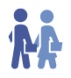 Cuir gach beirt ag obair le chéile agus iarr orthu na téarmaí cearta do na pictiúir ar an sleamhnán a bhreacadh síos le chéile. Is focail choitianta iad ach caithfidh siad bheith in ann iad a litriú go beacht.Iarr orthu an t-alt (uatha nó iolra) a chur leis na téarmaí ansin (féach na freagraí).Réamhobair 2 Mínigh do na foghlaimeoirí go gcaithfidh siad sampla amháin a scríobh síos ina gcóipleabhair d’uair amháin a d’úsáid siad an teicneolaíocht ar an sleamhnán, mar shampla:Ríomhaire – Bhain mé úsáid as Vicipéid agus mé ag scríobh aiste faoi Bismarck oíche aréir.Nuair atá abairt amháin scríofa ag gach dalta faoi gach gléas, iarr orthu labhairt leis an duine in aice leo le fáil amach cad a bhí acusan.Pléigh na tuairimí a bhí acu ar fad agus scríobh aon stór focal nua a tháinig chun cinn ar an gclár bán.Réamhobair 3 Léigh tríd na treoracha ar an sleamhnán le bheith cinnte go dtuigeann siad cad atá le déanamh acu.Iarr orthu ar dtús a n-ábhar scoile ar fad a scríobh sa cholún ar chlé.Ansin, iarr orthu ciorcal a chur timpeall ar an uimhir a cheapann siad a oireann  don ábhar scoile sin, is é sin, an uimhir a léiríonn cé chomh minic is a úsáidtear an teicneolaíocht san ábhar sin. Abair leo go gcaithfidh siad sampla a thabhairt a léiríonn conas a úsáidtear an teicneolaíocht san ábhar sin. Roinn an rang i ngrúpaí de thriúr ansin agus iarr orthu a gcuid freagraí a chur i gcomparáid lena chéile.Pléigh tuairimí an ranga.Réamhobair 4 Déan plé ar a bhfuil ar an sleamhnán seo. Is cleachtadh é ar conas comhfhocail a chumadh chomh maith le stór focal nua a chur i láthair na ndaltaí.Féach na freagraí.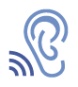 Éisteacht 1Léigh na ceisteanna don chleachtadh éisteachta leis an rang ar fad sula gcuirfidh tú an mhír ar siúl ionas go mbeidh a fhios acu cén freagraí a bheidh á lorg acu agus iad ag éisteacht. Más féidir, fág na ceisteanna thuas ar an scáileán fad is atá an mhír á seinm.Tá trí chuid sa mhír seo agus ag brath cén chanúint atá ag an rang beidh cuid acu níos deacra ná a chéile. Is fút féin é cuid amháin nó cuid eile a sheinm faoi dhó nó níos mó más gá.Pléigh na freagraí leis an rang iomlán (féach na freagraí).Éisteacht 2Is cleachtadh é seo ar chanúintí, ar fhoghraíocht agus ar ghluaiseacht nádúrtha teanga.Léigh a bhfuil ar an sleamhnán leis an rang iomlán le bheith cinnte go dtuigeann siad gach ceist.Iarr ar gach beirt na ceisteanna a phlé le chéile.Pléigh na tuairimí a bhí ag gach dalta nuair atá tamall caite acu ag plé na gceisteanna ina mbeirteanna. Iarphlé 1Is ceacht é seo a chuireann béim ar fheasacht chultúrtha agus ar fheasacht teanga. Mínigh an difríocht idir poist (an uimhir iolra sa chaighdeán) agus postanna (an uimhir iolra atá sa chaint).  Roinn an rang i ngrúpaí arís agus tabhair deis do na daltaí na ceisteanna 1-6 a phlé.Pléigh thusa na ceisteanna leis an rang iomlán agus scríobh aon stór focal nua ar an gclár.Iarphlé 2Léigh a bhfuil ar an sleamhnán seo leis an rang ar fad.Is ceacht cainte é seo agus ceacht a théann siar ar an gcuid sin den teanga a théann i ngleic le comhairle a thabhairt. Scríobh na focail seo ar an gclár bán chun cabhrú leo:Caithfidh tú…..Ní mór duit…Ba cheart duit…Déan cleachtadh ar an ngné seo den ghramadach ar dtús más gá.Bí ag siúl timpeall chun cuidiú leo agus déan plé ar aon deacracht a tháinig chun cinn le linn na gníomhaíochta. Iarphlé 3Déan plé ar a bhfuil ar an gcéad chuid den sleamhnán seo. Is cleachtadh é ar conas comhfhocail a chumadh chomh maith le stór focal nua a chur i láthair na ndaltaí (féach na freagraí).Is féidir leat díospóireacht ranga a dhéanamh bunaithe ar an gcianfhoghlaim nó iarraidh ar gach beirt a bhfuil scríofa faoi Plé a phlé le chéile.Réamhobair 1ríomhaire, an ríomhaireteileafón, an teileafón / guthán, an guthánprintéir, an printéirguthán póca, an guthán póca / guthán soghluaiste, an guthán soghluaisteidirlíon, an t-idirlíonluchóg, an luchógríomhaire glúine, an ríomhaire glúine teachtaireacht téacs, an teachtaireacht téacsTwitter, Twittercluasáin, na cluasáinRéamhobair 4Idir- (mar réimír) = inter-Gníomhaíocht = action, activityIdirghníomhaíocht = interaction, interactivityBogearraí idirghníomhaíochta = interactive software Ríomhchlár, ríomhphostIdirlíon Haischlib (hashtag)FeidhmchlárÉisteacht 1BréagachFíorFíorBréagach FíorIarphlé 3Cian = remote, distant, long-distance Foghlaim = learningCianfhoghlaim = distance learning‘i gcéin agus i gcóngar’ = far and near, is leagan é an focal céin den fhocal cian. Teicneolaíocht agus foghlaim - ScriptClíodhna Ní Mhógáin					                    Scoil Chuimsitheach ChiaráinAgus, an dóigh leat sa scoil seo go mbaintear go leor úsáide as an teicneolaíocht sa seomra ranga, cur i gcás?Tá a fhios agam le gairid gur chuir siad na haonaid idirghníomhaíochtaí seo suas agus feicim nach, tá roinnt múinteoirí ann a bhaineann leas as agus roinnt eile nach mbaineann. Ceapaim féin, braitheann sé ar an múinteoir, braitheann sé ar an ábhar ar ndóigh ach d’fhéadfadh siad níos mó úsáide a bhaint as na háiseannaí atá acu ach é sin ráite, tá an oiread ríomhairí againn agus bainimid úsáid astu agus faraor nach bhfuil siad in chuile rang i ndáiríre, in áit a bheith ag scríobh i gcónaí ach sin rud eile.An dóigh leat lá éigin go mbeidh deireadh, go mbeidh deireadh le cóipleabhair agus pinn agus go mbeidh daltaí ag úsáid ríomhairí amháin? Nó ríomhairí glúine?Déarfainn go dtiocfaidh an lá agus ní bheidh sé i bhfad uainn ach an oiread. Ach ní cheapaim gur drochrud é, i gcónaí caithfidh páistí bheith in ann scríobh ar ndóigh ach is rud maith é a bheith in ann an teicneolaíocht a úsáid freisin ceapaim, go ndéanann sé chuile rud suas chun dáta agus…*********************Róisín Ní Cheilleachair					        Pobalscoil Chorca DhuibhneAn mbaineann tú úsáid as ríomhairí agus as an idirlíon agus rudaí mar sin chun obair scoile a dhéanamh?Tá, baintear ana-úsáid as focal.ie, do dhaoine, agus caithfear dul ar YouTube i gcomhair ceoil, chun saghas port, poirt, portanna a ghábhail. Agus ansin, cad eile? Google Translate gan dabht chun Spáinnis agus Fraincis má bhíonn focal uainn agus mura bhfuil aon fhoclóir (foclóir) againn. Agus is dócha gurb shin eile, n’fheadar. *********************Dara Ó Tuama									          Coláiste EoinTá na ríomhairí i ngach seomra ranga. Is féidir, cuireann sé leis an scoil mórán sna ranganna, toisc gur féidir linn féachaint ar chláracha ar an idirlíon i (sna) ranganna chun cur leis an bhfoghlaim. Má tá ceacht ar siúl againn is féidir linn taighde a dhéanamh ar an idirlíon ansin sa rang. LeibhéalAn Ardteistiméireacht – Bunúsach SpriocannaCumas tuisceana, scríbhneoireachta, léitheoireachta agus labhartha na ndaltaí a fhorbairt sa réimse saoil – an teicneolaíocht agus foghlaimStór focalOideachas agus teicneolaíocht Straitéisí Múinteoireachta MoltaFreagraí